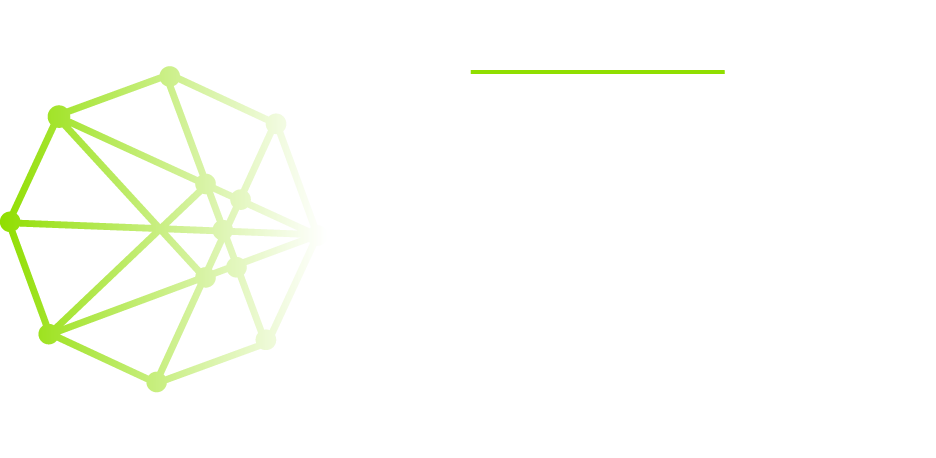 Innovation For All Foundation: Funding application Annex A – The Innovation For All Foundation’s charitable objectivesOur funding theme is “technology for good”.  We are interested in creative ways of using technology to do good. We want the fund to benefit those in need by means of technology.We are looking to achieve maximum benefit for the fund with minimum waste.Contact informationLegal name of organisation: Working name: Company number (if applicable): Name of main contact:					Position held: Organisation address:			Correspondence address (if different):Contact email address:		Contact telephone: Website: Description of CharityPlease also supply:− A complete, up-to-date copy of your organisation’s governing documents.− Your charity number (or evidence of charitable registration if registered outside of the UK).− A copy of your most recent set of accounts.− A list of all current trustees and biographies.What you will use the money forWhether you are hoping to use the grant for a specific project or to support your charity’s operations more generally, your proposal should:− Clearly state how your charity and the activities funded by the grant will satisfy the Innovation for All Foundation’s charitable objectives (see Annex A), including a summary of: a) the issue(s) you are looking to address; b) how you will address them; and c) what the expected impact will be.− Provide a full breakdown of how the money will be spent.− Set out how the grant will be managed.− Give details of the key individual(s) who will be responsible for the management of the grant and delivering the proposed activities.